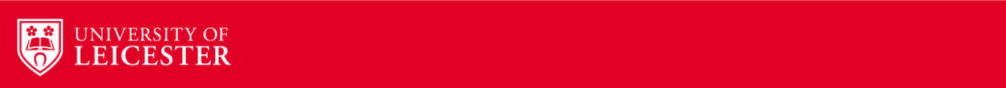 Estates and Digital servicesWe would like to inform you that essential / scheduled maintenance work will be taking place in your building as detailed below: Please circulate this notification of works to your colleagues /teams that may be impacted by these works. If this work will cause any significant business interruption or any health and safety risk including the co-ordination of works and operation, or further information is required, please immediately contact the Service Desk and/or the nominated works manager.We apologise in advance for any inconvenience caused. E: ECS-Service@le.ac.uk T: 0116 252 2319. Details of work:                                                        Location(s):Dates of work:Working hours:Impact on building users:Access required Additional notes:Contractor: Works Manager Name/Mob no : 